HWg-STE plus:  Ethernet teploměr s digitálními vstupyWEB vlhkoměr, teploměr se dvěma vstupy pro kontakt. LAN rozhraní s SNMP a email výstupem. Lze připojit do online portálu SensDesk.Připojené senzory teploty, vlhkosti a dva vstupy pro kontakt lze dohlížet přes WEB rozhraní. Při teplotě mimo limit nebo sepnutí kontaktu pošle Email s upozorněním. Podporuje SNMP a připojení do online portálu SensDesk. 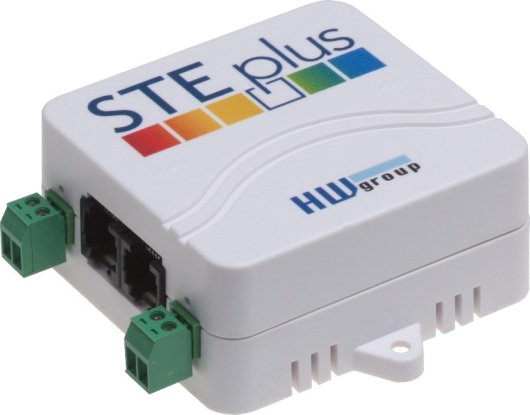 Součástí balení je napájecí adaptér a senzor teploty.Odešle email při alarmové hodnotě senzoru.Jednoduchá instalace, podporuje DHCP Lze připojit další senzor teploty nebo vlhkostiDohledujte odkudkoliv pomocí online portálu SensDesk.com Typické aplikace jsou dohled teploty a otevření dveří v rozváděči, lednici, technologických prostorech a podobně. Online demo: http://hwg-ste-plus.hwg.cz Ethernet: RJ45 (100BASE-T)WEB: Vestavěný web serverDI vstup: 2x vstup pro bezpotenciálový kontaktSenzory: 2x RJ11 (Celkem max 2 senzory teplota nebo vlhkost) M2M komunikační protokoly: SNMP, XML, HWg-PushReakce na hodnotu mimo rozsah: Email Doporučený online portál: SensDesk.com – online portál zdarmaDoporučený software: HWg-PDMS – Logování, grafy, export do MS ExcelTemperature monitoring			1000	Humidity monitor					590Dry contact monitoring				10Ip thermometer						590Temperature online portal sensorTemperature IP sensorHumidity IP sensorDry contact to Ethernet				10dry contact xmlweb I/Odry contact emailSNMP thermometer					70SNMP dry contact					10SNMP digital inputEmail dry contactEmail thermometer					20Email digital inputdoor contact monitoringdry contact alarm					30digital input alert